MADONAS NOVADA PAŠVALDĪBA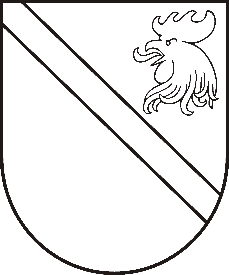 Reģ. Nr. Saieta laukums 1, Madona, Madonas novads, LV-4801 t. , e-pasts: dome@madona.lv APSTIPRINĀTIar Madonas novada pašvaldības domes20.11.2019. lēmumu Nr.558(protokols Nr.22, 26.p.)SAISTOŠIE NOTEIKUMI Nr.23„Grozījumi Madonas novada pašvaldības 2013.gada 25.aprīļa saistošajos noteikumos Nr.6 “Mājas (istabas) dzīvnieku reģistrācijas, uzskaites, turēšanas un izķeršanas noteikumi Madonas novadā””  Izdoti saskaņā ar  likuma "Par pašvaldībām" 21.panta pirmās daļas 16.punktu un 43.panta pirmās daļas 10.punktu, Dzīvnieku aizsardzības likuma 8.panta trešo daļu,  Ministru kabineta 21.06.2011. noteikumu Nr. 491 „Mājas (istabas) dzīvnieku reģistrācijas kārtība” 11.punktu, Ministru kabineta 04.04.2006. noteikumu Nr. 266 „Labturības prasības mājas (istabas) dzīvnieku turēšanai, tirdzniecībai un demonstrēšanai publiskās izstādēs, kā arī suņa apmācībai” 13.punktuIzdarīt Madonas novada pašvaldības 2013.gada 25.aprīļa saistošajos noteikumos Nr.6 “Mājas (istabas) dzīvnieku reģistrācijas, uzskaites, turēšanas un izķeršanas noteikumi Madonas novadā” šādus grozījumus: Svītrot saistošo noteikumu 23.punktu.Izteikt saistošo noteikumu 24., 25., 26.punktu šādā redakcijā:“24. Par saistošo noteikumu 11.punkta pārkāpumu piemēro brīdinājumu vai naudas sodu fiziskajām personām līdz septiņām naudas soda vienībām, bet juridiskajām personām līdz divdesmit astoņām naudas soda vienībām.25. Par saistošo noteikumu 12.punkta pārkāpumu piemēro brīdinājumu vai naudas sodu fiziskajām personām līdz septiņām naudas soda vienībām, bet juridiskajām personām līdz divdesmit astoņām naudas soda vienībām.26. Administratīvā pārkāpuma procesu par šo saistošo noteikumu pārkāpumiem līdz administratīvā pārkāpuma lietas izskatīšanai veic Madonas novada pašvaldības kārtībnieki. Administratīvā pārkāpuma lietu izskata Madonas novada pašvaldības Administratīvā komisija. ”Svītrot saistošo noteikumu 28.punktu.Svītrot saistošo noteikumu 29.punktu.Svītrot saistošo noteikumu 30.punktu.Saistošie noteikumi stājas spēkā vienlaikus ar Administratīvās atbildības likumu.Domes priekšsēdētājs						A.LungevičsPASKAIDROJUMA RAKSTSMadonas novada pašvaldības 20.11.2019. saistošajiem noteikumiem Nr.23„Grozījumi Madonas novada pašvaldības 2013.gada 25.aprīļa saistošajos noteikumos Nr.6 “Mājas (istabas) dzīvnieku reģistrācijas, uzskaites, turēšanas un izķeršanas noteikumi Madonas novadā””2019.gada 20.novembrī								      MadonāDomes priekšsēdētājs									A.LungevičsPaskaidrojuma raksta sadaļasNorādāmā informācija1. Pašreizējās situācijas raksturojumsMadonas novada pašvaldības saistošie noteikumi Nr.6 “Mājas (istabas) dzīvnieku reģistrācijas, uzskaites, turēšanas un izķeršanas noteikumi Madonas novadā” apstiprināti ar Madonas novada pašvaldības domes 25.04.2013. lēmumu Nr. 234 (protokols Nr.8, 15.p), saskaņā ar likuma "Par pašvaldībām" 21.panta pirmās daļas 16.punktu un 43.panta pirmās daļas 10.punktu, Dzīvnieku aizsardzības likuma 8.panta trešo daļu,  Ministru kabineta 21.06.2011. noteikumu Nr. 491 „Mājas (istabas) dzīvnieku reģistrācijas kārtība” 11.punktu, Ministru kabineta 04.04.2006. noteikumu Nr. 266 „Labturības prasības mājas (istabas) dzīvnieku turēšanai, tirdzniecībai un demonstrēšanai publiskās izstādēs, kā arī suņa apmācībai” 13.punktu. Saistošajos noteikumos cita starpā paredzēta atbildība par saistošo noteikumu neievērošanu. 2. Saistošo noteikumu projekta nepieciešamības pamatojums2020.gada 1.janvārī stāsies spēkā Administratīvās atbildības likums. Saskaņā ar Administratīvās atbildības likuma 2.pantu, pašvaldību saistošie noteikumi, kas paredz administratīvo atbildību, ir daļa no administratīvās atbildības sistēmas, tādēļ nepieciešams veikt grozījumus pašvaldības saistošajos noteikumos, lai nodrošinātu saistošo noteikumu regulējuma saskaņošanu ar Administratīvās atbildības likumā ietvertajām normām. 3. Īss saistošo noteikumu projekta satura izklāstsSaistošajos noteikumos paredzēts, ka par saistošo noteikumu pārkāpumu piemēro naudas sodu fiziskajām personām līdz septiņām naudas soda vienībām, bet juridiskajām personām līdz divdesmit astoņām naudas soda vienībām. Administratīvā pārkāpuma procesu par šo saistošo noteikumu pārkāpumiem līdz administratīvā pārkāpuma lietas izskatīšanai veic Madonas novada pašvaldības kārtībnieki. Administratīvā pārkāpuma lietu izskata Madonas novada pašvaldības Administratīvā komisija.4. Informācija par plānoto projekta ietekmi uz pašvaldības budžetuNav ietekmes5. Informācija par plānoto projekta ietekmi uz uzņēmējdarbības vidi pašvaldības teritorijāNav ietekmes6. Informācija par administratīvajām procedūrāmAdministratīvo procedūru izmaiņas ir saistītas ar administratīvā pārkāpuma lietas izskatīšanā iesaistītajām amatpersonām, administratīvā pārkāpuma procesu par šo saistošo noteikumu pārkāpumiem līdz administratīvā pārkāpuma lietas izskatīšanai veic Madonas novada pašvaldības kārtībnieki, savukārt administratīvā pārkāpuma lietu izskata Madonas novada pašvaldības Administratīvā komisija. 7. Informācija par konsultācijām ar privātpersonāmKonsultācijas ar privātpersonām nav notikušas. 